Characteristics of Effective IEP Meetings Saco AMPositive relationships/trust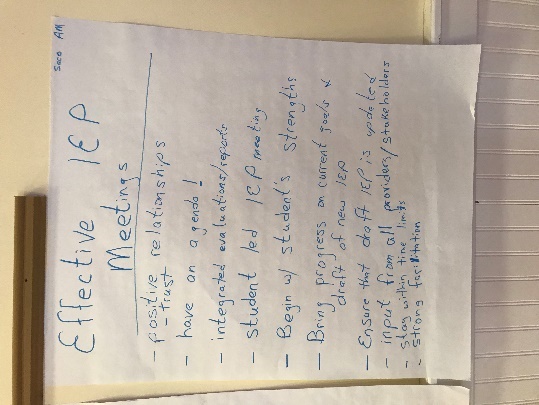 Have an agendaIntegrated evaluations/reportsStudent let IEP meetingBegin with student’s strengthsBring progress on current goals & a draft of new IEPEnsure that draft IEP is updatedInput from all providers/stakeholdersStay within time limitsStrong facilitation    Saco PMHaving a clear agenda and materials ready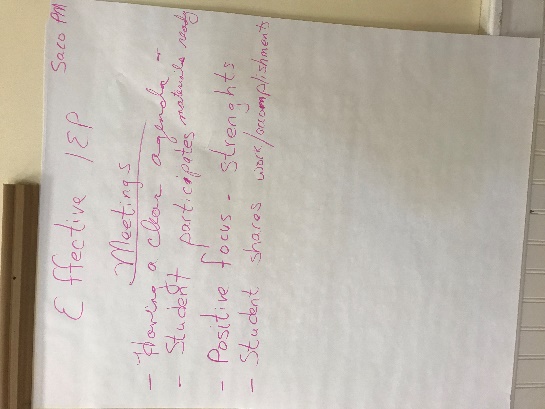 Student participatesPositive focus – strengthsStudent shares work/accomplishmentsMost Challenging Aspect of IEP Process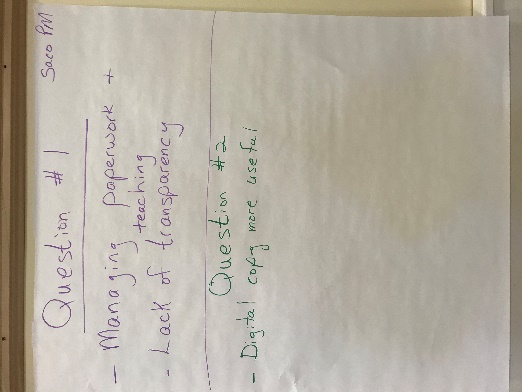 Saco PMManaging paperwork & teachingLack of transparencyAre MUSER user friendly? Why or why not?Saco AM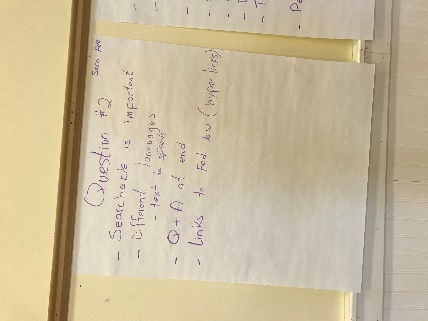 Searchable is importantDifferent languages – speech to textQ & A at endLinks to fed law (hyperlinks)Saco PM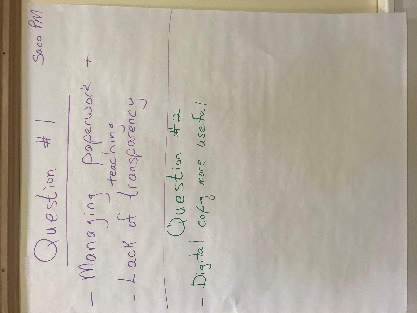 Digital copy more useful
How Can the DOE support SAUs?Saco AM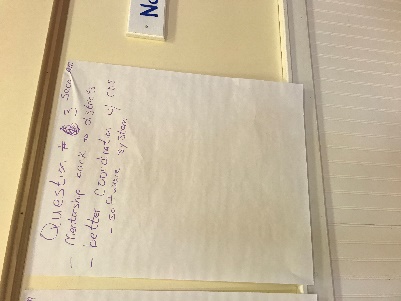 Mentorship back to districtsBetter coordination of CDS software system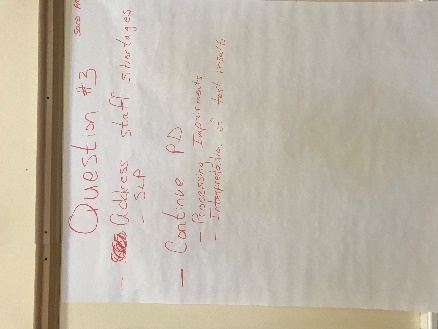 Saco PMAddress staff shortages – SLPContinue PDProcessing ImpairmentsInterpretation of test resultsTechnical Assistance/Training TopicsSaco AM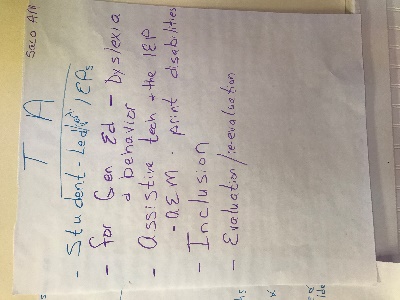 Student-led IEPsFor gen ed – dyslexia & behaviorAssistive tech & the IEP, AEM – print disabilitiesInclusionEvaluation/re-evaluation Saco PM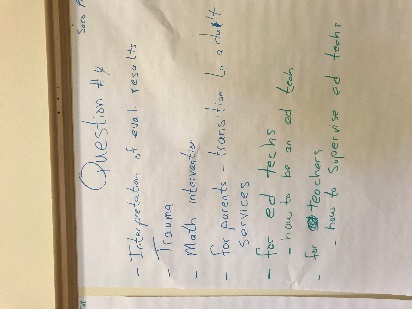 Interpretation of eval resultsTraumaMath interventionFor parents – transition to adult servicesFor ed techs – how to be an ed techFor teachers – how to supervise ed techsAre there practices/policies that create barriers for students with disabilities?Saco AM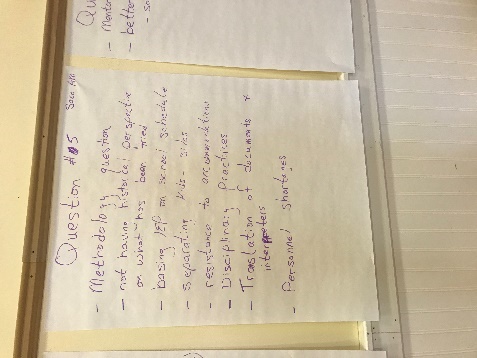 Methodology questionNot having historical perspective on what has been triedBasing IEP on school scheduleSeparating kids – silosResistance to accommodationsDisciplinary practicesTranslation of documents & interpretersPersonnel shortagesSaco PM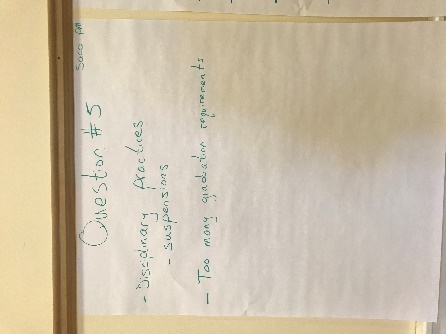 Disciplinary practices – suspensionsToo many graduation requirementsSaco AM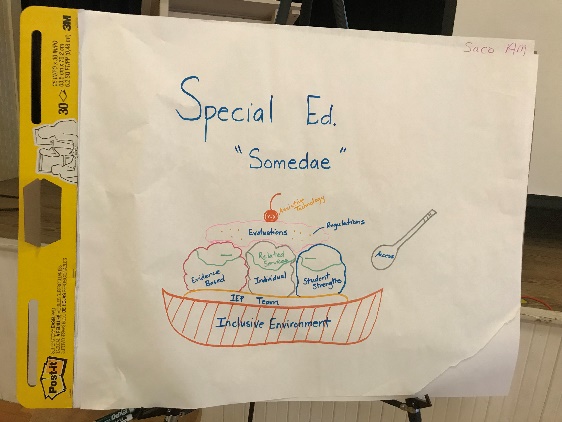 	Special Ed “Somedae”Ingredients:Evaluations				Related servicesRegulations				Student strengthsAssistive technology		IEP teamEvidence-based				AccessIndividual				Inclusive environmentSaco AM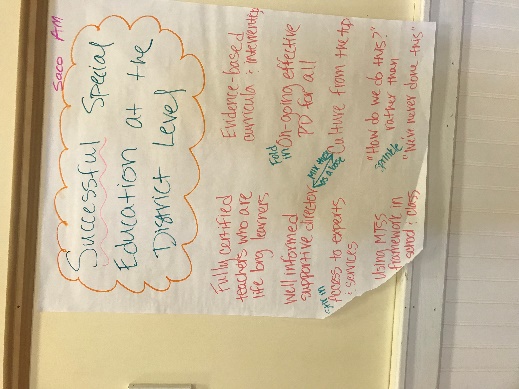 Successful Special Education at the District LevelFully certified teachers who are lifelong learnersEvidence-based curricula & interventionsWell informed supportive directorFold in: On-going effective PD for allStir in: Access to experts & servicesMix in as a base: Culture from the topUsing MTSS framework in school: classSprinkle: “How do we do this?”“We’ve never done this”Saco AM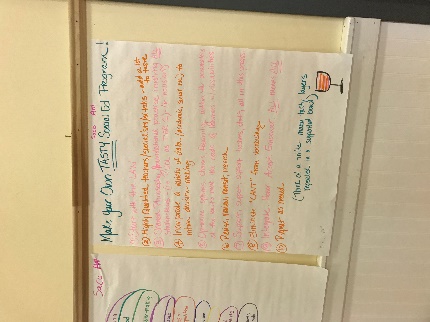 Make Your Own Tasty Special Ed Program!1.  Start with the law2. Highly qualified teachers/specialists/ed techs – add a lot to taste3.  Shared philosophy/foundational practice involving all stakeholders – (i.e. UDL as Tier 1) – (i.e. inclusion)4.  Incorporate a variety of data (academic, social, etc.)5.  Optimize options, choices, flexibility, within the parameters of the law to meet the needs of learners w/disabilities6.  Revise, review, revisit, research	              7.  Support, support, support teachers, staff, all in this process                                          8.  Eliminate “can’t” from vocabulary                                          9.  Integrate, honor, accept, empower.  All means all                                         10.  Repeat as needed(Think of a trifle – many tasty layers repeated n a supportive bowl)Saco AM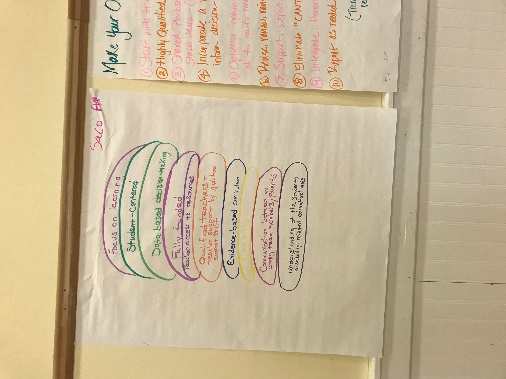 Focus on learningStudent-centeredData-based decision-makingFully fundedTeacher access to resourcesQualified teachers + teacher support by qualified support staffEvidence-based curriculumFlexibilityCommunication between and among team members/parentsUnderstanding of the student’s disability-related educational needsSaco PM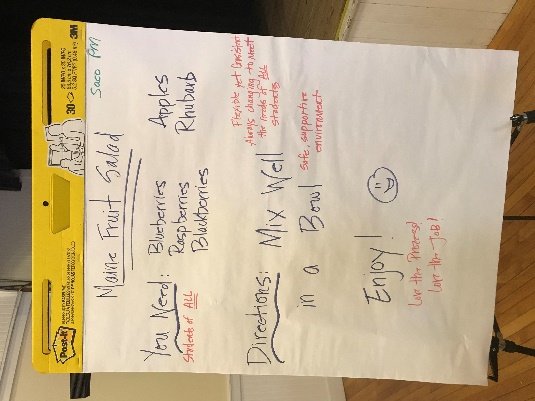 Maine Fruit SaladYou need:Blueberries		ApplesRaspberries		RhubarbBlackberries                   (Students of all)Directions:Mix well in a bowl Enjoy!Flexible yet consistentAlways changing to meet the needs of all studentsSafe, supportive environmentsLove the process, love the jobSaco PMMud Pie for Middle Schoolers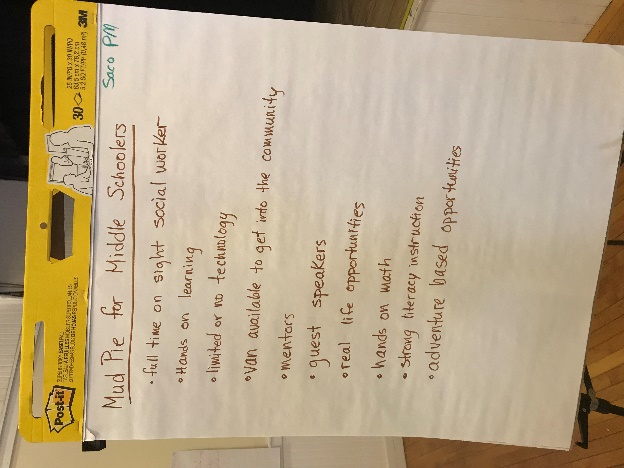 Fulltime on-site social workerHands-on learningLimited or no technologyVan available to get into the communityMentorsGuest speakersReal-life opportunitiesHands-on mathStrong literacy instructionAdventure-based opportunities